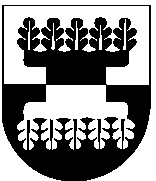 ŠILALĖS RAJONO SAVIVALDYBĖS ADMINISTRACIJOSDIREKTORIUSĮSAKYMASDĖL LEIDIMO ORGANIZUOTI RENGINĮ IŠDAVIMO2010 m. gegužės 14 d. Nr. DĮV-512ŠilalėVadovaudamasis Lietuvos Respublikos vietos savivaldos įstatymo (Žin., 2008 Nr. 113-4290;) 29 straipsnio 8 dalimi, Šilalės rajono savivaldybės tarybos 2004-04-30 sprendimu Nr.T1-363 patvirtintomis Renginių organizavimo viešojo naudojimo teritorijose taisyklėmis ir atsižvelgdamas į Šilalės lopšelio – darželio „Žiogelis“ direktorės Dalios Kutniauskienės 2010 m. gegužės 13 d. prašymą: 1. I š d u o d u   leidimą  Šilalės lopšelio – darželio „Žiogelis“ direktorei D. Kutniauskienei organizuoti Šilalės rajono ikimokyklinių ugdymo įstaigų, mokyklų priešmokyklinių grupių vaikų sporto šventę „Vaikystės spindulėlis“. Renginys vyks 2010 m. gegužės 21 d. nuo 10.00 val. iki 12.00 val. Šilalės pušyne.2. Į p a r e i g o j u   renginio organizatorius:            2.1. laikytis leidime nurodytos renginio vietos, laiko ir formos, laikytis Renginių organizavimo viešojo naudojimo teritorijose taisyklių, laikytis Lietuvos Respublikos įstatymų, nustatytų viešosios tvarkos, kelių eismo, priešgaisrinės apsaugos, darbo saugos ir kitų taisyklių, renginio vietoje turėti reikiamus leidimus veiklai, gerbti visuomenės priimtas moralės vertybes, vykdyti valdžios atstovų bei policijos pareigūnų reikalavimus;           2.2.   užtikrinti žmonių ir renginyje naudojamo turto saugumą; palaikyti švarą ir tvarką, sutvarkyti renginio vietą jam pasibaigus;pasirūpinti viešosios tvarkos užtikrinimu renginio metu.Šis įsakymas gali būti skundžiamas Lietuvos Respublikos administracinių bylų teisenos įstatymo nustatyta tvarka.Direktorius                                                                                                              Jonas GudauskasSUDERINTAVyriausioji specialistė                                            Kalbos tvarkytoja                                      Silva Paulikienė                                                     Aldona Špečkauskienė                                                                                    2010-05-                                                                 2010-05-                                                     Danguolė Jakštienė2010-05-Išsiųsti: Jaunimo reikalų koordinatoriui 3 kopijas.